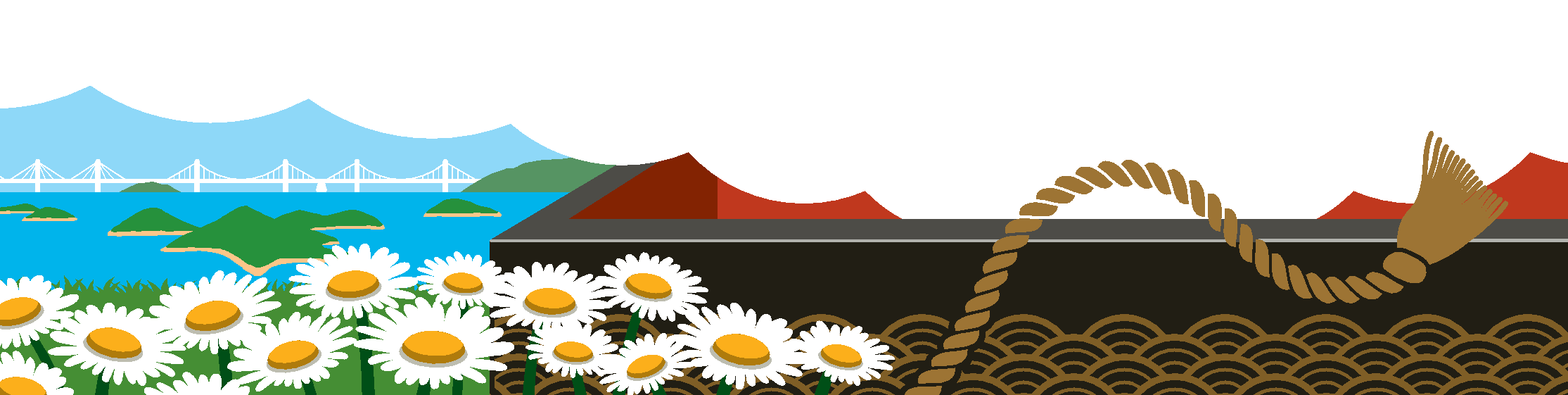 FAX　０８７５－７２－５９５７　＊受講料無料　　＊定員に達し次第、募集を締め切らさせていただきます　2023／8　みとよ創業塾　　カリキュラム・受講申込書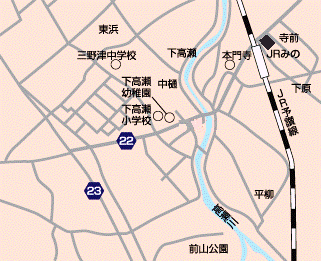 ○場所　三豊市商工会本所（インパルみの）○受講対象者　三豊市内で創業をお考えの方、創業後5年未満でこれまでに受講していない方○定員　20名○受講料　無　料○申込方法　下記項目について、電話またはメール、ＦＡＸでお申し込みください。受講決定後に通知書をお送りします。【お申込み及び問合せ先】三豊市商工会 指導課　　〒767-0032　三豊市三野町下高瀬2014番地１Ｔｅｌ：０８７５－７２－３１２３　　Ｆａｘ：０８７５－７２－５９５７Ｅ-mail：info@shokokai-mitoyo.jp　　＊原則として７日間すべて受講してください◆個人情報について…ご記入いただきました情報は、「特定創業支援事業」に係る実態調査や証明書発行に使用し、提供された個人情報は三豊市が適切に保護・管理を行います。回月　日時　　間テ　ー　マ講　　師１8／3（木）19:00～21:00（２．０時間）◆開講式ブランディングとＰＲ・メディア活用のポイント～商品開発とブランド化、チャンスの大きいメディア活用法～三豊市・三豊市商工会ビジネスデザイン工房代表　豊田 浩伸２8／8（火）19:00～21:00（２．０時間）利益につながる資金計画～資金繰りの考え方、資金調達、公的創業支援施策について～日本政策金融公庫高松支店創業支援センター所長　門馬 弘明３8／10（木）19:00～21:00（２．０時間）マーケティング戦略とＷＥＢを活用した販路拡大～顧客ニーズ、ターゲットの見極めとＷＥＢの活用法～ＮＰＯ法人ＩＴＣかがわ　ＩＴコーディネータ島谷 美保４8／17（木）19:00～21:00（２．０時間）創業に向けた心構えと成功のポイント～準備段階でできること、人事労務の知識労働保険と社会保険手続に関するポイント～特定社会保険労務士笠居 昭司５8／22（火）19:00～21:00（２．０時間）地域資源の活用とコミュニティビジネス～地域とビジネスの関わり方について～ルウツ株式会社　代表取締役 竹内 哲也６8／24（木）19:00～21:00（２．０時間）会計・税務の基礎知識～創業前、創業後に役立つ会計・税務の基礎知識～峠税理士事務所税理士　峠 直樹７8／29（火）18:00～21:00（３．０時間）事業計画の作成～創業の想いを形にする事業計画書の書き方～◆終講式中小企業診断士　川上　 実中小企業診断士立川 敦史三豊市・三豊市商工会氏　名ｍａｉｌ住　所（〒　　　－　　　　）（〒　　　－　　　　）生年月日連絡がつく電話番号開業予定の業種